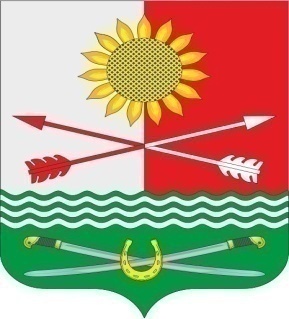 РОСТОВСКАЯ ОБЛАСТЬРОДИОНОВО-НЕСВЕТАЙСКИЙ РАЙОНМУНИЦИПАЛЬНОЕ ОБРАЗОВАНИЕ «БАРИЛО-КРЕПИНСКОЕ СЕЛЬСКОЕ ПОСЕЛЕНИЕ»СОБРАНИЕ ДЕПУТАТОВ БАРИЛО-КРЕПИНСКОГО СЕЛЬСКОГО ПОСЕЛЕНИЯ ПЯТОГО СОЗЫВА	РЕШЕНИЕ № 77О передаче имущества из собственности муниципального образования «Барило-Крепинское сельское поселение» в собственность Российской ФедерацииВ соответствии с частью 5 статьи 50 Федерального закона от 06.10.2003 № 131-ФЗ «Об общих принципах организации местного самоуправления в Российской Федерации», статьями 1, 5 и 8 Водного кодекса Российской Федерации, а также статьей 102 Земельного кодекса Российской Федерации», руководствуясь Уставом муниципального образования «Барило-Крепинское сельское поселение», Собрание депутатов Барило-Крепинского сельского поселенияРЕШИЛО:1.Передать в собственность Российской Федерации объекты муниципальной собственности:– гидротехническое сооружение, кадастровый номер: 61:33:0600001:829. Адрес: Ростовская область, Родионово-Несветайский район, сл.Алексеево-Тузловка, 3,2 км. ЮЗ. Протяженность 188 м. Наименование: Дамба.  Назначение: сооружение гидротехническое. Имущество находится в собственности Барило-Крепинского сельского поселения.–гидротехническое сооружение, кадастровый номер: 61:33:0600003:2875. Адрес: Ростовская область, Родионово-Несветайский район, ГТС водохозяйственного объекта согласно учетной карточке № 1733014, река Крепкая- Балка Совиная, 1,2 км от устья, 1,1 км. ЮВ х. Атамано-Власовка. Протяженность: 102 м. Имущество находится в собственности Барило-Крепинского сельского поселения.– гидротехнического сооружения, кадастровый номер: 61:33:0600002:403. Адрес: Ростовская область, Родионово-Несветайский район, ГТС водохозяйственного объекта согласно учетной карточке № 1733026, река Крепкая- Балка Сайковая, 2,9 км от устья, 3,6 км. В х. Золотаревка. Протяженность 192 м. Назначение: сооружение гидротехническое. Имущество находится в собственности Барило-Крепинского сельского поселения– гидротехническое сооружение, кадастровый номер 61:33:0600002:404. Адрес: Ростовская область, Родионово-Несветайский район, ГТС водохозяйственного объекта согласно учетной карточке № 1733003 Балка Салантырь, 24,3 км от устья, 5,9 км.СЗ сл.Аграфеновка. Протяженность 183 м. Имущество находится в собственности Барило-Крепинского сельского поселения.        2. Рекомендовать Администрации Барило-Крепинского сельского поселения направить в Федеральное агентство по управлению федеральным имуществом предложение о передаче имущества, указанного в пункте 1 настоящего решения, с приложением документов, указанных в пункте 2 Постановления Правительства РФ от 13.06.2006 N 374 "О перечнях документов, необходимых для принятия решения о передаче имущества из федеральной собственности в собственность субъекта Российской Федерации или муниципальную собственность, из собственности субъекта Российской Федерации в федеральную собственность или муниципальную собственность, из муниципальной собственности в федеральную собственность или собственность субъекта Российской Федерации".   3.   Ведущему специалисту по земельно-имущественным вопросам Гоголь Т.В. обеспечить официальное опубликование (обнародование) настоящего решения и разместить его на официальном сайте Администрации Барило-Крепинского сельского поселения в информационно-телекоммуникационной сети «Интернет».        4.Контроль за исполнением настоящего решения возложить на постоянную комиссию по бюджету, налогам, собственности и аграрным вопросам.Председатель Собрания депутатов – глава Барило-Крепинского сельского поселения								С.В.Мырза  Принято Собранием депутатов 31.08.2023 года 	